 5 октября 1966 года в Париже состоялась Специальная межправительственная конференция о статусе учителей. В результате представителями ЮНЕСКО и Международной организации труда был подписан документ «Рекомендации, касающиеся статуса учителей.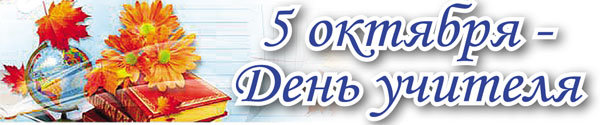    С 1994 года Россия отмечает День учителя по всемирному календарю — 5 октября. А раньше этот профессиональный праздник выпадал на первое воскресенье октября.   В первое воскресенье октября День учителя по- прежнему отмечают в странах, входивших ранее в состав СССР: в Азербайджане, Беларуси, Казахстане, Кыргызстане, Латвии, Украине.   Сегодня 5 октября, Всемирный день учителя (World Teaches' Day), празднуется более чем в 100 странах мира. В этот день отмечаются заслуги учителей и всех работников сферы образования в процессе качественного образования и их неоценимый вклад в развитие общества. В 2002 году почта Канады выпустила памятную марку в честь Всемирного дня учителя.